ŽUPANIJA VARAŽDINSKA				                     	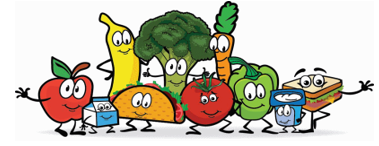 OPĆINA TRNOVEC BARTOLOVEČKIOSNOVNA ŠKOLA TRNOVECU Trnovcu 28.veljače 2022.g.	JELOVNIK ZA MJESEC OŽUJAK – 2022.Cijena školske kuhinje za mjesec ožujak iznosi 138,00 kn ( 23 dana x 6,00 kn).PS: U slučaju potrebe kuharica zadržava pravo promjene jelovnika.Ravnateljica: Radmila SačićDANDATUMOBROKUtorak     1. 3. 2022.KRAFNA, MLIJEKOSrijeda     2. 3. 2022.UMAK OD TUNJEVINE, TJESTENINAČetvrtak     3. 3. 2022.GRAH VARIVO S RIČETOM, CRNI KRUHPetak     4. 3. 2022.KUKURUZNI PRSTIĆI, JOGURTPonedjeljak     7. 3. 2022.NAMAZ OD LJEŠNJAKA, INTEGRALNI KRUH, MLIJEKOUtorak     8. 3. 2022.HRENOVKA, KUHANO JAJE, CRNI KRUHSrijeda     9. 3. 2022.VARIVO OD MAHUNARKI S PURETINOM, CRNI KRUHČetvrtak   10. 3. 2022.ĐAČKI SENDVIČ, KLEMENTINAPetak   11. 3. 2022.SIRNI NAMAZ, ČOKOLADNO MLIJEKOPonedjeljak   14. 3. 2022.CORNFLAKES, MLIJEKO, MINI KLIPIĆUtorak   15. 3. 2022.MLJEVENO MESO, PUŽIĆISrijeda   16. 3. 2022.PLJESKAVICA U HAMBIJUČetvrtak   17. 3. 2022.PEČENI FILE, ZELENA SALATAPetak   18. 3. 2022.BAKINA KIFLA, MLIJEKOPonedjeljak   21. 3. 2022.PIZZA, CEDEVITAUtorak   22. 3. 2022.PRETEPENI GRAH, CRNI KRUHSrijeda   23. 3. 2022.ŠKOLSKI SENDVIČ, NARANČAČetvrtak   24. 3. 2022.PILEĆI FILE NA ŽARU, RAJČICA SALATAPetak   25. 3. 2022.NAMAZ OD TUNE, CRNI KRUH, ČAJ S MEDOM I LIMUNOM, ROLADICAPonedjeljak   28. 3. 2022.MARGO, PEKMEZ, INTEGRALNI KRUH, MLIJEKOUtorak   29. 3. 2022.MLJEVENO MESO, PENE RIGATESrijeda   30. 3. 2022.PAŠTETA, ČAJ S LIMUNOM I MEDOM, INTEGRALNI KRUHČetvrtak   31. 3. 2022.SIR S VRHNJEM I BUČINIM ULJEM, CRNI KRUH